องค์การบริหารส่วนตำบลบึงปรือ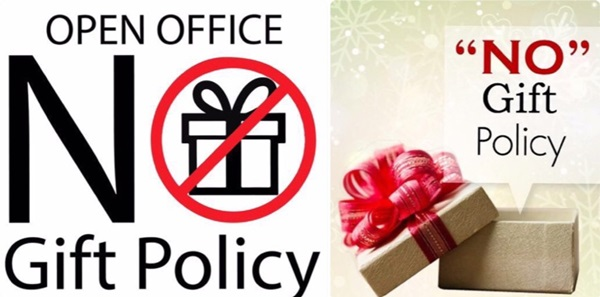 “งดรับของขวัญทุกเทศกาล”“เปลี่ยนของจากของขวัญ  เป็นคำอวยพร”องค์การบริหารส่วนตำบลบึงปรือเป็นหน่วยงานของรัฐที่เจ้าหน้าที่ของรัฐทุกคนไม่รับ  ของขวัญและของกำนันทุกชนิดจากการปฏิบัติหน้าที่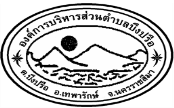  f.    WWW.bungprue.go.th     องค์การบริหารส่วนตำบลบึงปรือ  นครราชสีมา